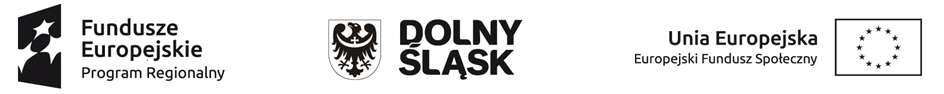 Projekt pn: „ Zaprojektuj Siebie” HARMONOGRAM ZAJĘĆ w PROJEKCIE pn: „ZAPROJEKTUJ SIEBIE” DORADCA ZAWODOWY -ŁUKASZ HUBICKIADRES UL. KWIATOWA 4, 56-320 KROŚNICELUTY 2021DATAZAJĘCIA GRUPOWEZAJĘCIA INDYWIDUALNE01.02.20219 godzin zegarowychod 8.00 do 18.0002.02.20219 godzin zegarowychod 8.00 do 18.0003.02.20216 godzin zegarowychod 8.00 do 14.30